2017-2018 EĞİTİM ÖĞRETİM YILI 3 YAŞ ŞUBAT AYI AYLIK PLANIAYIN RENGİAYIN ŞEKLİAYIN ŞEKLİSAYILARÖZBAKIMDEĞERLER EĞİTİMİPEMBE-TURUNCU           BEŞGEN           BEŞGEN7 VE 8 RAKIMIKendine Ait Eşyaları Toplama-Saç TaramaDEMOKRASİ-BARIŞKAVRAMLARKAVRAMLARMÜZİK ETKİNLİĞİMÜZİK ETKİNLİĞİOYUN ETKİNLİĞİTÜRKÇE DİL ETKİNLİĞİYUKARI-AŞAĞIİÇİNDE-DIŞINDAAÇIK-KAPALIESKİ-YENİARKASINDA-ÖNÜNDE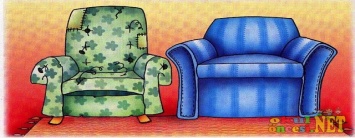 YUKARI-AŞAĞIİÇİNDE-DIŞINDAAÇIK-KAPALIESKİ-YENİARKASINDA-ÖNÜNDEBEN BİR AĞACIMSONBAHAR GELDİNEŞELİ OL ARKADAŞ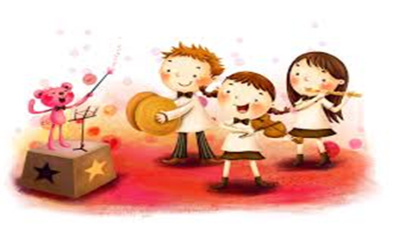 BEN BİR AĞACIMSONBAHAR GELDİNEŞELİ OL ARKADAŞMEYVE SEPETİ OYUNUAÇ KAPIYI BEZİRGEN BAŞI OYUNU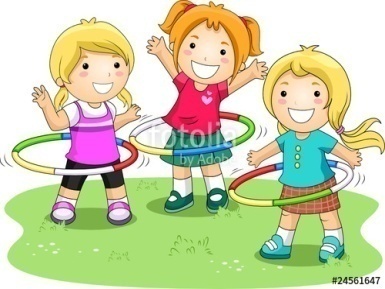 HİKÂYE:SEVİMLİ CANAVAR ABİ OLUYORYILDIZ MASALLAR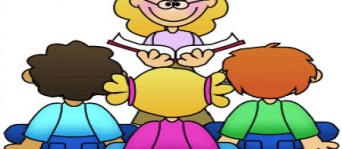 FEN VE DOĞA ETKİNLİĞİFEN VE DOĞA ETKİNLİĞİMONTESSORİ ETKİNLİĞİMONTESSORİ ETKİNLİĞİSANAT ETKİNLİĞİAKIL VE ZEKÂBATAN VE YÜZEN PORTAKAL DENEYİYAĞ VE SU BİRLEŞEBİLR Mİ DENEYİ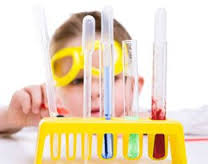 BATAN VE YÜZEN PORTAKAL DENEYİYAĞ VE SU BİRLEŞEBİLR Mİ DENEYİKÂĞIT ÖRGÜSÜÇATAL KAŞIK DÜZENLEME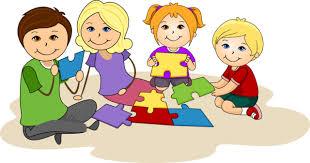 KÂĞIT ÖRGÜSÜÇATAL KAŞIK DÜZENLEMEBASKI ÇALIŞMASIMAKAS ÇALIŞMASIYAPIŞTIRMA ÇALIŞMASIİPE DEYMEDEN GEÇEBİLME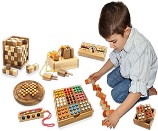             İNGİLİZCE            İNGİLİZCE OKUMA VE YAZMAYA HAZIRLIK OKUMA VE YAZMAYA HAZIRLIKMATEMATİK ETKİNLİĞİBELİRLİ GÜN VE HAFTALAR-WİNTER CLOTHES-SCHOOL OBJECTS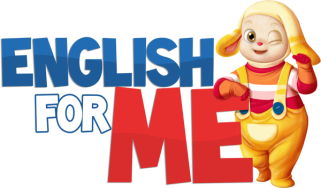 -WİNTER CLOTHES-SCHOOL OBJECTSÇİZGİ ÇALIŞMASIYOL BULMAFARK BULMABELİRLENEN HEDEFİ BOYAMA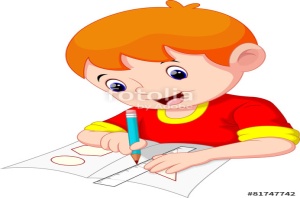 ÇİZGİ ÇALIŞMASIYOL BULMAFARK BULMABELİRLENEN HEDEFİ BOYAMAYENİ ŞEKİL VE RAKAMLAR TANIYORUZ.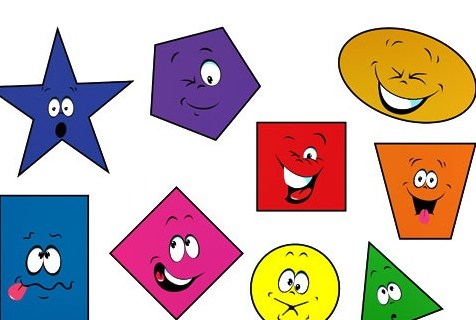 SİVİL SAVUNMA GÜNÜ(12-16 ŞUBAT) 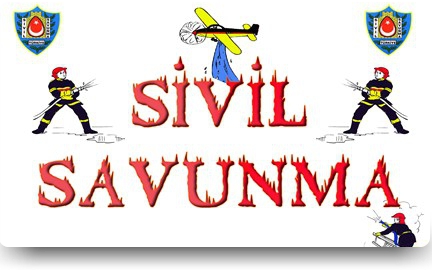 DEĞERLİ VELİMİZ;SALI GÜNLERİMİZ KİTAP GÜNÜDÜR.(Çocukların Evden getirdikleri kitaplar okunacaktır.)CUMA GÜNLERİMİZ OYUNCAK GÜNÜDÜR.AYLIK PLANIMIZI DETAYLI OLARAK İLKİZLER SİTEMİZDEN TAKİP EDEBİLİRSİNİZ.CUMA GÜNÜ PAYLAŞIM GÜNÜMÜZDÜR.7 ŞUBAT FOOD BASED (HAVUÇ) ÇARŞAMBA GÜNÜDÜR.DEĞERLİ VELİMİZ;SALI GÜNLERİMİZ KİTAP GÜNÜDÜR.(Çocukların Evden getirdikleri kitaplar okunacaktır.)CUMA GÜNLERİMİZ OYUNCAK GÜNÜDÜR.AYLIK PLANIMIZI DETAYLI OLARAK İLKİZLER SİTEMİZDEN TAKİP EDEBİLİRSİNİZ.CUMA GÜNÜ PAYLAŞIM GÜNÜMÜZDÜR.7 ŞUBAT FOOD BASED (HAVUÇ) ÇARŞAMBA GÜNÜDÜR.DEĞERLİ VELİMİZ;SALI GÜNLERİMİZ KİTAP GÜNÜDÜR.(Çocukların Evden getirdikleri kitaplar okunacaktır.)CUMA GÜNLERİMİZ OYUNCAK GÜNÜDÜR.AYLIK PLANIMIZI DETAYLI OLARAK İLKİZLER SİTEMİZDEN TAKİP EDEBİLİRSİNİZ.CUMA GÜNÜ PAYLAŞIM GÜNÜMÜZDÜR.7 ŞUBAT FOOD BASED (HAVUÇ) ÇARŞAMBA GÜNÜDÜR.DEĞERLİ VELİMİZ;SALI GÜNLERİMİZ KİTAP GÜNÜDÜR.(Çocukların Evden getirdikleri kitaplar okunacaktır.)CUMA GÜNLERİMİZ OYUNCAK GÜNÜDÜR.AYLIK PLANIMIZI DETAYLI OLARAK İLKİZLER SİTEMİZDEN TAKİP EDEBİLİRSİNİZ.CUMA GÜNÜ PAYLAŞIM GÜNÜMÜZDÜR.7 ŞUBAT FOOD BASED (HAVUÇ) ÇARŞAMBA GÜNÜDÜR.DEĞERLİ VELİMİZ;SALI GÜNLERİMİZ KİTAP GÜNÜDÜR.(Çocukların Evden getirdikleri kitaplar okunacaktır.)CUMA GÜNLERİMİZ OYUNCAK GÜNÜDÜR.AYLIK PLANIMIZI DETAYLI OLARAK İLKİZLER SİTEMİZDEN TAKİP EDEBİLİRSİNİZ.CUMA GÜNÜ PAYLAŞIM GÜNÜMÜZDÜR.7 ŞUBAT FOOD BASED (HAVUÇ) ÇARŞAMBA GÜNÜDÜR.DEĞERLİ VELİMİZ;SALI GÜNLERİMİZ KİTAP GÜNÜDÜR.(Çocukların Evden getirdikleri kitaplar okunacaktır.)CUMA GÜNLERİMİZ OYUNCAK GÜNÜDÜR.AYLIK PLANIMIZI DETAYLI OLARAK İLKİZLER SİTEMİZDEN TAKİP EDEBİLİRSİNİZ.CUMA GÜNÜ PAYLAŞIM GÜNÜMÜZDÜR.7 ŞUBAT FOOD BASED (HAVUÇ) ÇARŞAMBA GÜNÜDÜR.